			Park’s Martial ArtsTae Kwon Do Summer Day Camp 2018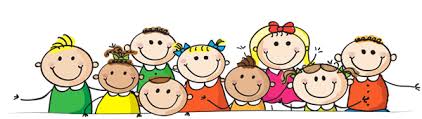 June 18th-22nd                                    9am-3pm DailyJoin us for Tae Kwon Do Summer Day Camp! We will have Tae Kwon Do classes, learn Korean language and history, practice self-defense, play games (like DODGEBALL), and participate in special activities.Wear comfortable play clothes but bring your Tae Kwon Do uniform with you. Also bring a bag lunch and snack daily.$199 for the first camper, $169 for the second family member camper. Fees include all instructional materials and special activities.--------------------------------------------Please fill out bottom portion of this form and return with your payment----------------------------------------------Tae Kwon Do Summer Day Camp RegistrationChild’s Name _________________________________________ Age_______ Belt Rank ____________________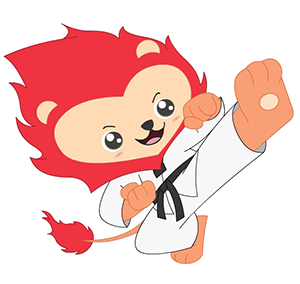 Address __________________________________________________________      	City ________________________________ State ______ Zip Code __________Phone Number _________________________ Alt Number _________________________Cash□		Check□	Credit Card□			Checks should be made out to Park’s Martial Arts